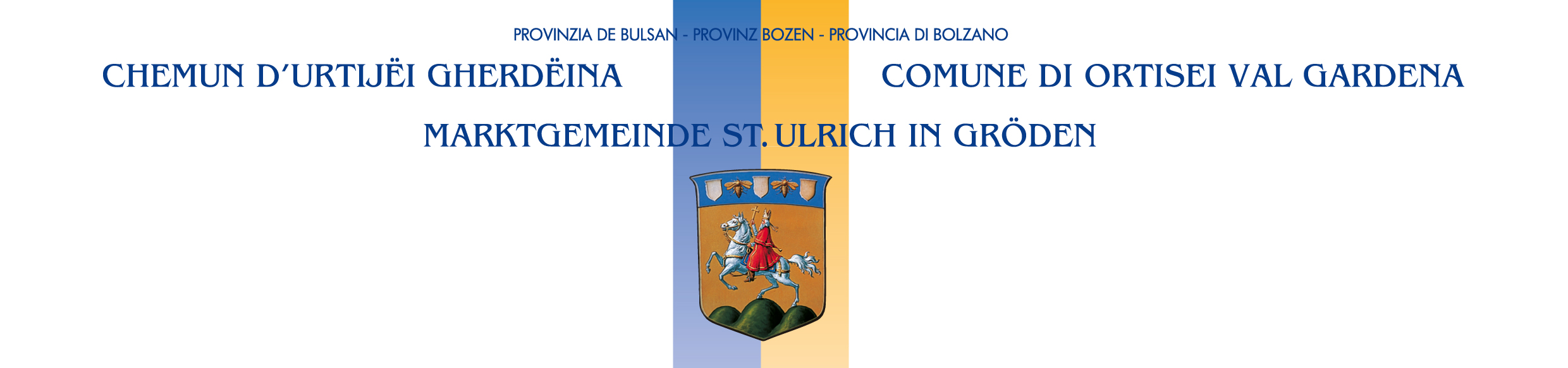 Abgabetermin: 31.01.2024DER/DIE GESETZLICHE VERTRETER/INDER/DIE GESETZLICHE VERTRETER/INVor- und NachnameStraße und HausnummerPLZ und GemeindeSteuernummerTelefon / MobiltelefonE-MailVEREINVEREINVEREINBezeichnung des VereinsBezeichnung des VereinsBezeichnung des VereinsStraße und Hausnummer (Sitz der Organisation)Straße und Hausnummer (Sitz der Organisation)PLZ und Gemeinde (Sitz der Organisation)MehrwertsteuernummerSteuernummerE-Mail / PEC-E-MailKONTAKTPERSONKONTAKTPERSONKONTAKTPERSONVor- und NachnameE-MailTelefon / MobiltelefonTÄTIGKEITSBEREICH DES VEREINS (nur einen Bereich angeben)TÄTIGKEITSBEREICH DES VEREINS (nur einen Bereich angeben)TÄTIGKEITSBEREICH DES VEREINS (nur einen Bereich angeben) Kultur und Weiterbildung Senioren Zivilschutz Sport Familie Klima- und Umweltschutz Freizeit Integration Fremdenverkehr Jugend Gesundheit und Menschen mit Beeinträchtigung Sonstiges (Bereich angeben):      MITGLIEDERAnzahl der Mitglieder des Vereins:      davon in St.Ulrich ansässig:davon jünger als 18 Jahre:Bankverbindung zur Überweisung des gewährten Beitrages bei positiver Behandlung dieses Ansuchens:Bankverbindung zur Überweisung des gewährten Beitrages bei positiver Behandlung dieses Ansuchens:Bankverbindung zur Überweisung des gewährten Beitrages bei positiver Behandlung dieses Ansuchens:Bankinstitut:        Bankinstitut:        IBAN-Nummer:        IBAN-Nummer:        Der/Die Antragsteller/in erklärt unter der eigenen, persönlichen Verantwortung (das Zutreffende bitte ankreuzen):Der/Die Antragsteller/in erklärt unter der eigenen, persönlichen Verantwortung (das Zutreffende bitte ankreuzen):Der/Die Antragsteller/in erklärt unter der eigenen, persönlichen Verantwortung (das Zutreffende bitte ankreuzen):AAA  dass der Gemeindebeitrag, um den angesucht wird, ausschließlich zur Abdeckung von Defiziten, die aus dem Ankauf von Produktionsgütern oder aus nichtkommerzieller Tätigkeit entstanden sind, und keinesfalls zur Finanzierung einer allfälligen, auch nur gelegentlichen, Handelstätigkeit verwendet wird und dieser somit nicht dem Vorsteuerabzug im Sinne des Art. 28 des D.P.R. vom 29. September 1973, Nr. 600 unterliegt;  dass der Gemeindebeitrag, um den angesucht wird, ausschließlich zur Abdeckung von Defiziten, die aus dem Ankauf von Produktionsgütern oder aus nichtkommerzieller Tätigkeit entstanden sind, und keinesfalls zur Finanzierung einer allfälligen, auch nur gelegentlichen, Handelstätigkeit verwendet wird und dieser somit nicht dem Vorsteuerabzug im Sinne des Art. 28 des D.P.R. vom 29. September 1973, Nr. 600 unterliegt;  dass der Gemeindebeitrag, um den angesucht wird, ausschließlich zur Abdeckung von Defiziten, die aus dem Ankauf von Produktionsgütern oder aus nichtkommerzieller Tätigkeit entstanden sind, und keinesfalls zur Finanzierung einer allfälligen, auch nur gelegentlichen, Handelstätigkeit verwendet wird und dieser somit nicht dem Vorsteuerabzug im Sinne des Art. 28 des D.P.R. vom 29. September 1973, Nr. 600 unterliegt;oderoderoder  dass der Gemeindebeitrag, um den angesucht wird, zur Finanzierung einer allfälligen, auch nur gelegentlichen, Handelstätigkeit verwendet wird und dieser somit dem Vorsteuerabzug im Sinne des Art. 28 des D.P.R. vom 29. September 1973, Nr. 600 unterliegt;  dass der Gemeindebeitrag, um den angesucht wird, zur Finanzierung einer allfälligen, auch nur gelegentlichen, Handelstätigkeit verwendet wird und dieser somit dem Vorsteuerabzug im Sinne des Art. 28 des D.P.R. vom 29. September 1973, Nr. 600 unterliegt;  dass der Gemeindebeitrag, um den angesucht wird, zur Finanzierung einer allfälligen, auch nur gelegentlichen, Handelstätigkeit verwendet wird und dieser somit dem Vorsteuerabzug im Sinne des Art. 28 des D.P.R. vom 29. September 1973, Nr. 600 unterliegt;BBB dass die Mehrwertsteuer nicht absetzbar ist, da es sich um Tätigkeiten handelt, die vom Art. 4 und 5 des D.P.R. 26.10.1972, Nr. 633 nicht vorgesehen sind (unternehmerische Tätigkeiten und künstlerische und freiberufliche Tätigkeiten); dass die Mehrwertsteuer nicht absetzbar ist, da es sich um Tätigkeiten handelt, die vom Art. 4 und 5 des D.P.R. 26.10.1972, Nr. 633 nicht vorgesehen sind (unternehmerische Tätigkeiten und künstlerische und freiberufliche Tätigkeiten); dass die Mehrwertsteuer nicht absetzbar ist, da es sich um Tätigkeiten handelt, die vom Art. 4 und 5 des D.P.R. 26.10.1972, Nr. 633 nicht vorgesehen sind (unternehmerische Tätigkeiten und künstlerische und freiberufliche Tätigkeiten); dass die Mehrwertsteuer absetzbar ist, da es sich um Tätigkeiten handelt, die vom Art. 4 und 5 des D.P.R. 26.10.72, Nr. 633 vorgesehen sind (unternehmerische Tätigkeiten und künstlerische und freiberufliche Tätigkeiten). dass die Mehrwertsteuer absetzbar ist, da es sich um Tätigkeiten handelt, die vom Art. 4 und 5 des D.P.R. 26.10.72, Nr. 633 vorgesehen sind (unternehmerische Tätigkeiten und künstlerische und freiberufliche Tätigkeiten). dass die Mehrwertsteuer absetzbar ist, da es sich um Tätigkeiten handelt, die vom Art. 4 und 5 des D.P.R. 26.10.72, Nr. 633 vorgesehen sind (unternehmerische Tätigkeiten und künstlerische und freiberufliche Tätigkeiten).CCC  dass der Verein im Landesverzeichnis der ehrenamtlich tätigen Organisationen, im Sinne des Art. 5 des L.G. 01.07.1993, Nr. 11, wie folgt eingetragen ist:
Sektion:  dass der Verein im Landesverzeichnis der ehrenamtlich tätigen Organisationen, im Sinne des Art. 5 des L.G. 01.07.1993, Nr. 11, wie folgt eingetragen ist:
Sektion:  dass der Verein im Landesverzeichnis der ehrenamtlich tätigen Organisationen, im Sinne des Art. 5 des L.G. 01.07.1993, Nr. 11, wie folgt eingetragen ist:
Sektion:    gesundheitliche und soziale Betreuung;    Kultur, Erziehung und Bildung;     Sport, Erholung und Freizeit;     Zivilschutz, Umwelt- und Landschaftsschutz     Sport, Erholung und Freizeit;     Zivilschutz, Umwelt- und LandschaftsschutzEintragungsdatum: _______________________________          Eintragungsnr.: __________________________Eintragungsdatum: _______________________________          Eintragungsnr.: __________________________Eintragungsdatum: _______________________________          Eintragungsnr.: __________________________EU-DATENSCHUTZVERORDNUNG 679/2016EU-DATENSCHUTZVERORDNUNG 679/2016EU-DATENSCHUTZVERORDNUNG 679/2016Gemäß und für die Zwecke der Artikel 12, 13 und 14 der EU-Verordnung 679/2016 finden Sie die Informationen zum Schutz personenbezogener Daten unter folgendem Link: https://www.gemeinde.stulrich.bz.it/de/Verwaltung/Web/Datenschutz oder sie können in den Räumlichkeiten des Rathauses konsultiert werden.Gemäß und für die Zwecke der Artikel 12, 13 und 14 der EU-Verordnung 679/2016 finden Sie die Informationen zum Schutz personenbezogener Daten unter folgendem Link: https://www.gemeinde.stulrich.bz.it/de/Verwaltung/Web/Datenschutz oder sie können in den Räumlichkeiten des Rathauses konsultiert werden.Gemäß und für die Zwecke der Artikel 12, 13 und 14 der EU-Verordnung 679/2016 finden Sie die Informationen zum Schutz personenbezogener Daten unter folgendem Link: https://www.gemeinde.stulrich.bz.it/de/Verwaltung/Web/Datenschutz oder sie können in den Räumlichkeiten des Rathauses konsultiert werden.ERKLÄRUNGENERKLÄRUNGENERKLÄRUNGEN• Der/Die Antragsteller/in erklärt, dass die vorhergehenden Angaben der Wahrheit entsprechen.• Der/Die Antragsteller/in erklärt, in Kenntnis der von Artikel 76 des D.P.R. Nr. 445/2000 u.n.Ä. vorgesehenen strafrechtlichen Sanktionen bei Abgabe von unwahren Erklärungen bzw. bei Erstellung oder Gebrauch von gefälschten Urkunde, zu sein.• Der/Die Antragsteller/in erklärt, dass die vorhergehenden Angaben der Wahrheit entsprechen.• Der/Die Antragsteller/in erklärt, in Kenntnis der von Artikel 76 des D.P.R. Nr. 445/2000 u.n.Ä. vorgesehenen strafrechtlichen Sanktionen bei Abgabe von unwahren Erklärungen bzw. bei Erstellung oder Gebrauch von gefälschten Urkunde, zu sein.• Der/Die Antragsteller/in erklärt, dass die vorhergehenden Angaben der Wahrheit entsprechen.• Der/Die Antragsteller/in erklärt, in Kenntnis der von Artikel 76 des D.P.R. Nr. 445/2000 u.n.Ä. vorgesehenen strafrechtlichen Sanktionen bei Abgabe von unwahren Erklärungen bzw. bei Erstellung oder Gebrauch von gefälschten Urkunde, zu sein.VERPFLICHTEND BEIZULEGENDE DOKUMENTEVERPFLICHTEND BEIZULEGENDE DOKUMENTEVERPFLICHTEND BEIZULEGENDE DOKUMENTE• Bericht über die im Vorjahr durchgeführte Tätigkeit• Bericht über die im Vorjahr durchgeführte Tätigkeit• Bericht über die im Vorjahr durchgeführte Tätigkeit• Rechnungsbericht 2023• Rechnungsbericht 2023• Rechnungsbericht 2023• Programm für die im Bezugsjahr geplante Tätigkeit• Programm für die im Bezugsjahr geplante Tätigkeit• Programm für die im Bezugsjahr geplante Tätigkeit• Kostenvoranschlag und Finanzierungsplan 2024• Kostenvoranschlag und Finanzierungsplan 2024• Kostenvoranschlag und Finanzierungsplan 2024• Statut und Gründungsakt (wenn nicht schon hinterlegt)• Statut und Gründungsakt (wenn nicht schon hinterlegt)• Statut und Gründungsakt (wenn nicht schon hinterlegt)DatumUnterschrift (gesetzliche/r Vertreter/in)